Domáce úlohy z matematiky od 18. 01. 2021 do 22. 01. 2021     Meno a priezvisko:Trieda - ročník: VIII. B – 8. ročníkVypracovala: Mgr. Kamila Gábor Lörincová1. Vypočítaj príklady: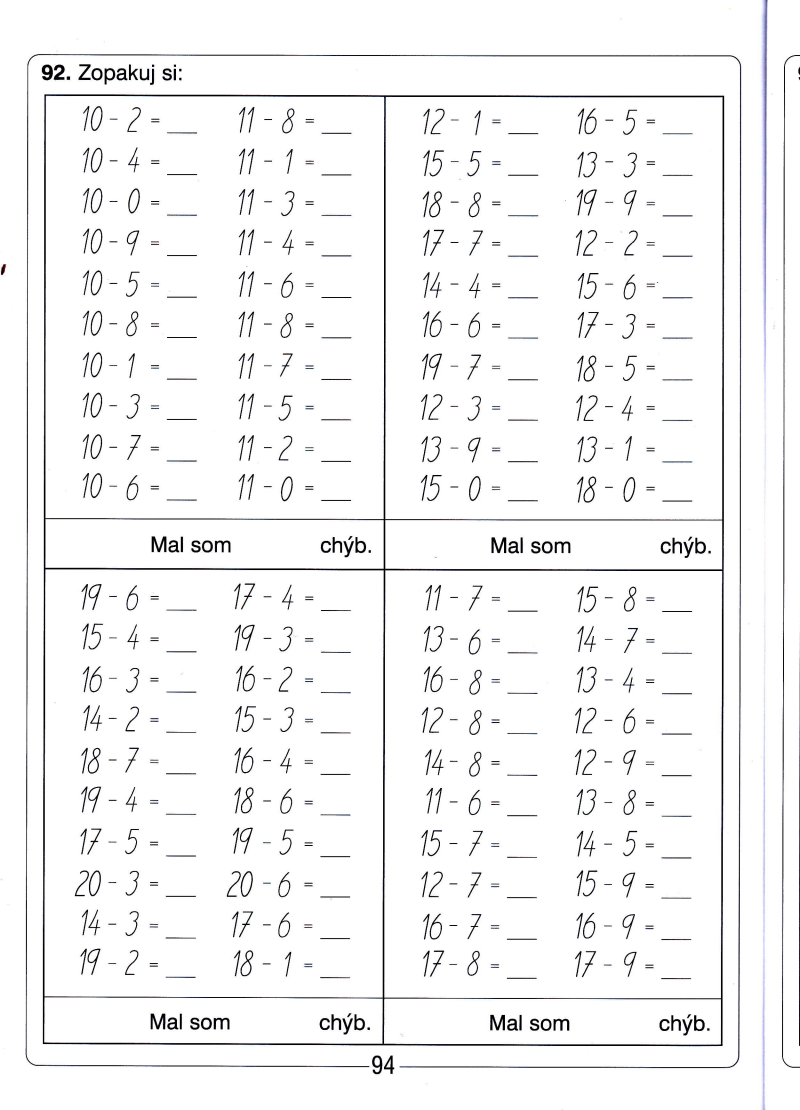 2. Vypočítaj príklady:1. Vyrieš slovnú úlohu: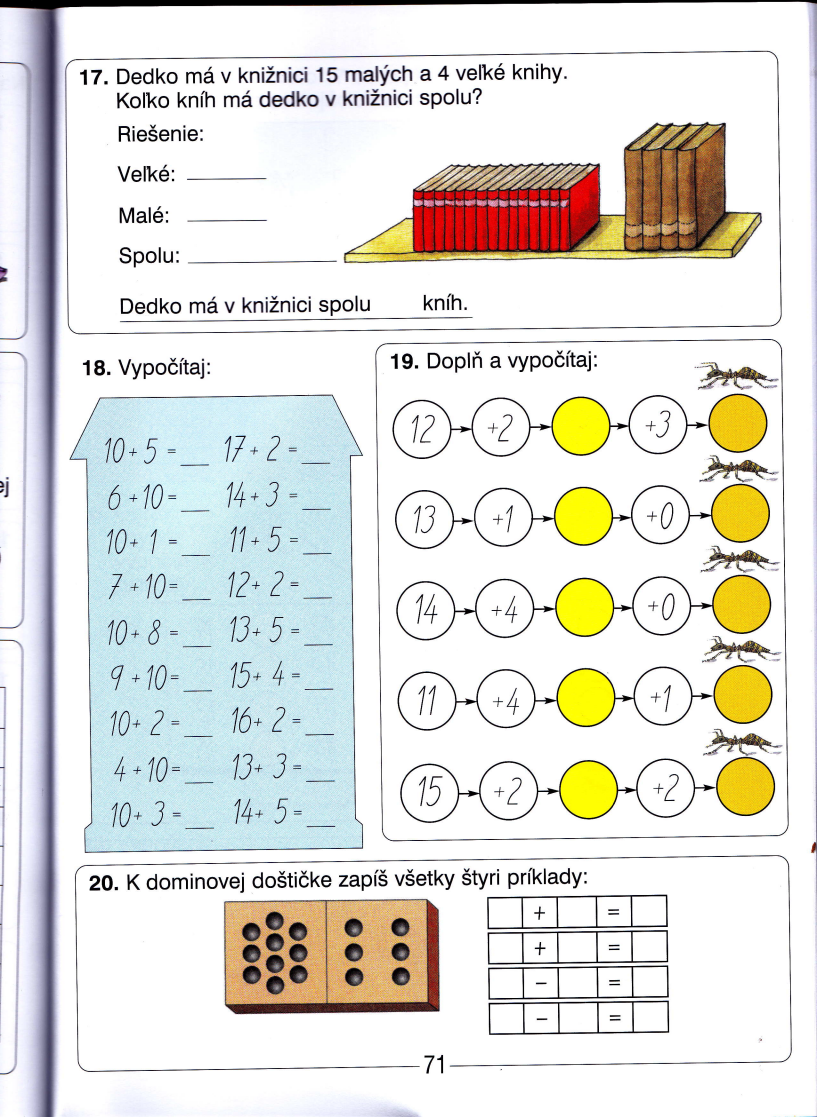 2. Vypočítaj príklady:3. Doplň a vypočítaj:1. Vypočítaj príklady: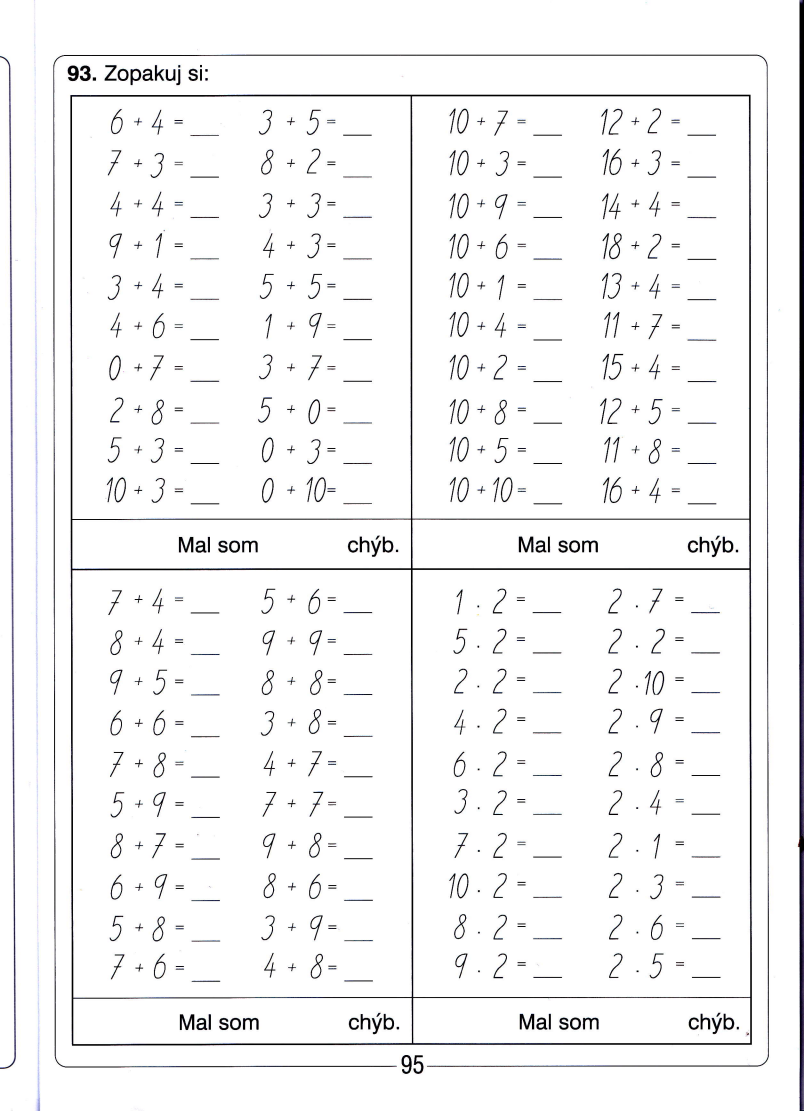 2. Vypočítaj príklady:1. Porovnaj <,  >,  =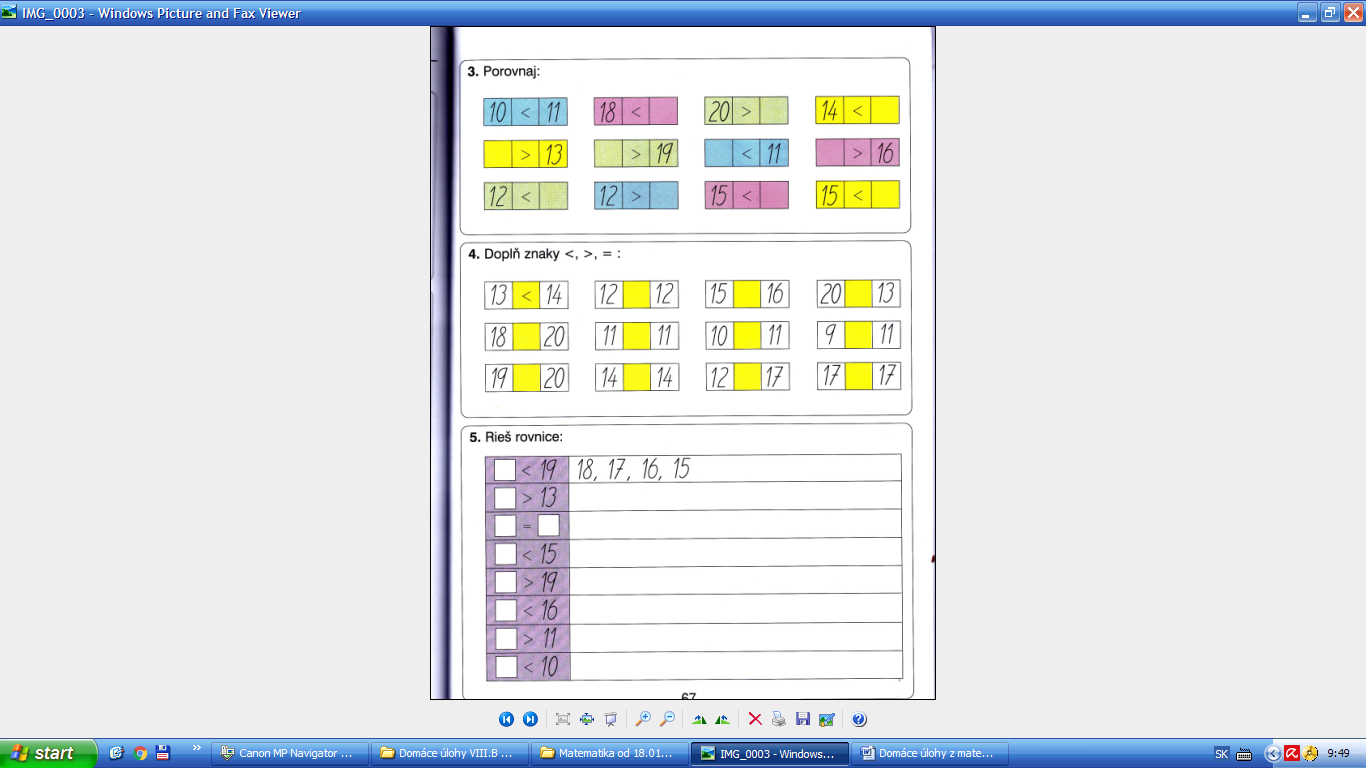 2. Porovnaj <,  >,  =3. Rieš rovnice: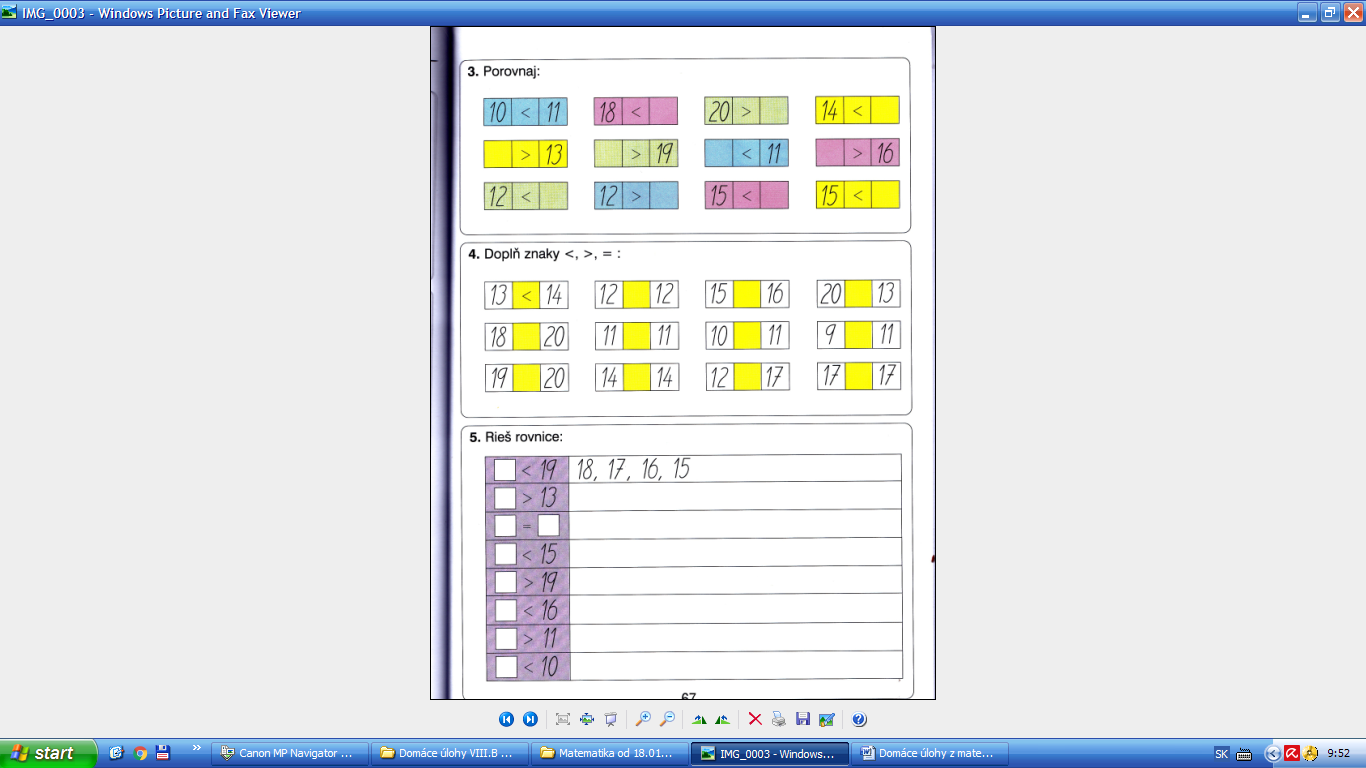 1. Počítaj a zapíš desiatky: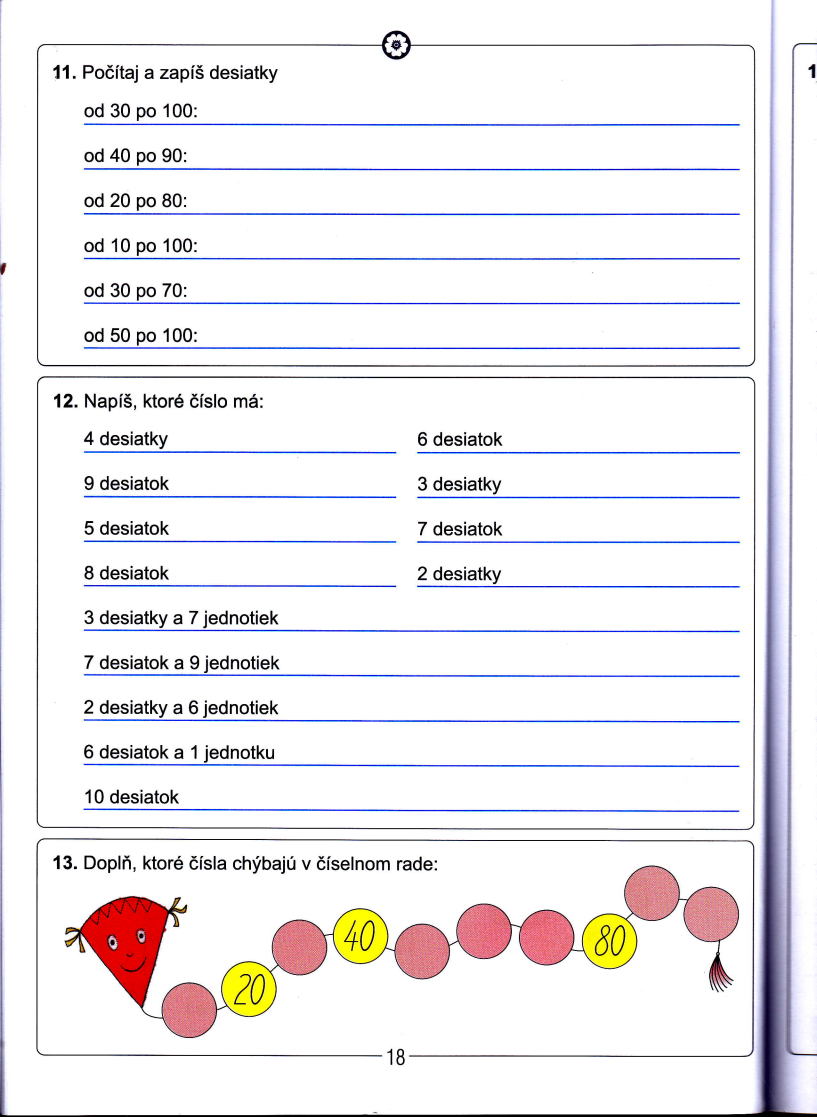 2. Napíš, ktoré číslo má:3. Napíš číslom: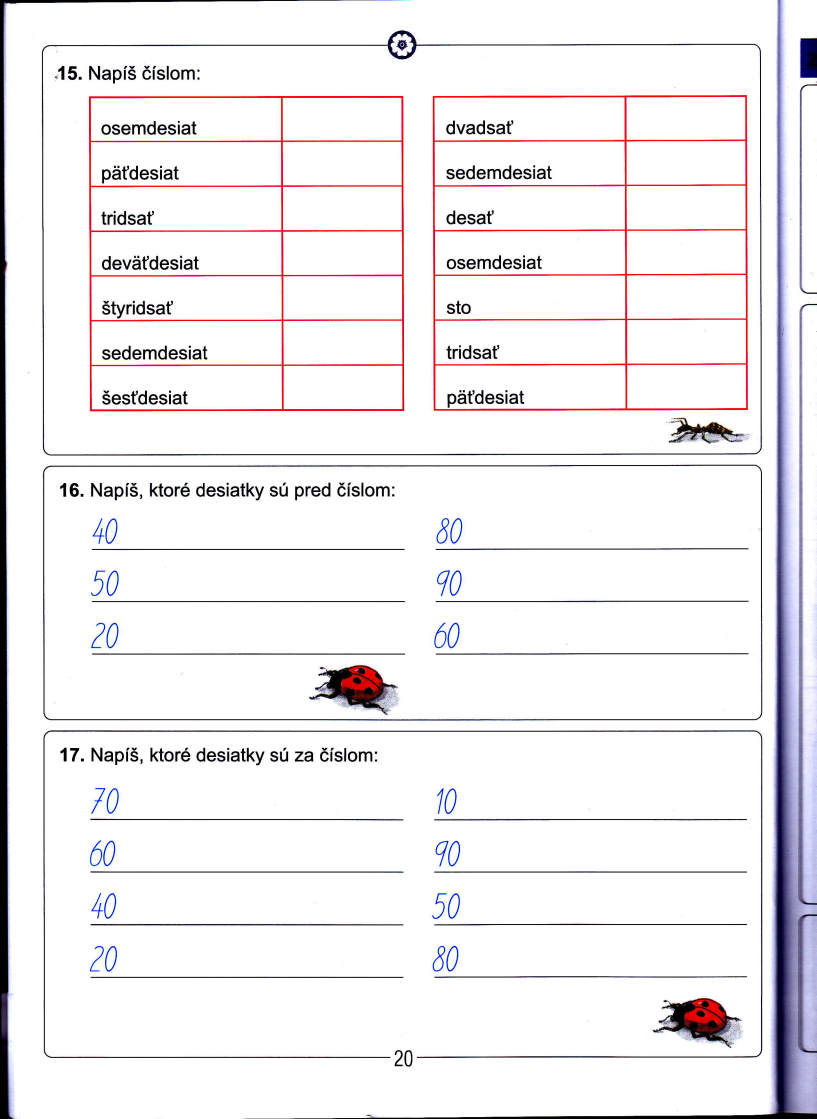 